Министерство культуры, по делам национальностей и архивного дела Чувашской РеспубликиБПОУ «Чебоксарское художественное училище (техникум)» Минкультуры ЧувашииРАБОЧАЯ ПРОГРАММАучебной дисциплины ОД.02.02. История специальности 54.02.01 Дизайн (по отраслям)	Чебоксары - 2018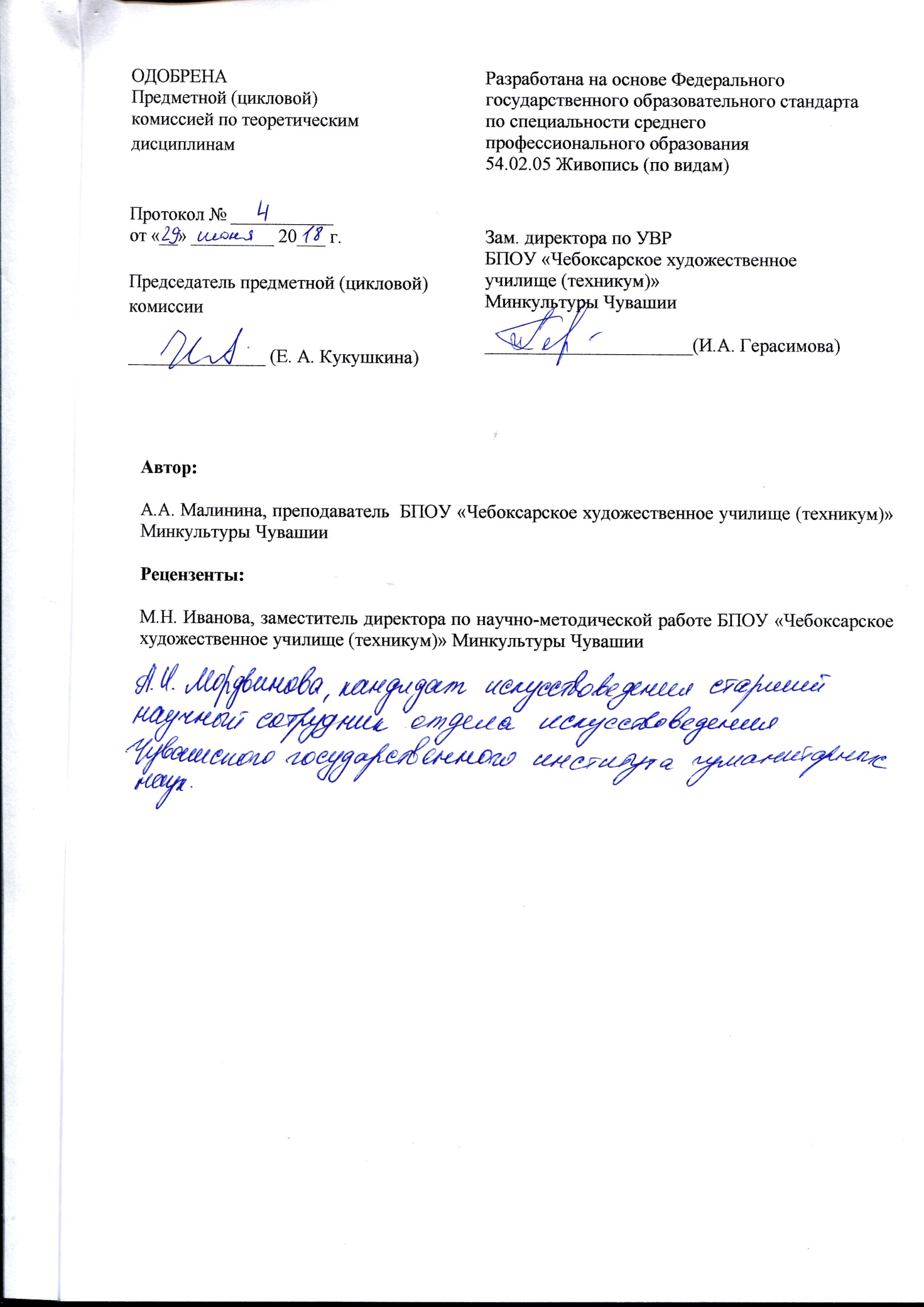 СОДЕРЖАНИЕ1. ПАСПОРТ РАБОЧЕЙ ПРОГРАММЫ УЧЕБНОЙ ДИСЦИПЛИНЫ2. СТРУКТУРА И СОДЕРЖАНИЕ УЧЕБНОЙ ДИСЦИПЛИНЫ            3. УСЛОВИЯ РЕАЛИЗАЦИИ РАБОЧЕЙ ПРОГРАММЫ УЧЕБНОЙ ДИСЦИПЛИНЫ4. КОНТРОЛЬ И ОЦЕНКА РЕЗУЛЬТАТОВ ОСВОЕНИЯ УЧЕБНОЙ ДИСЦИПЛИНЫ1. ПАСПОРТ ПРОГРАММЫ УЧЕБНОЙ ДИСЦИПЛИНЫОД.02.02. История1.1. Область применения программыРабочая программа учебной дисциплины является частью основной профессиональной образовательной программы в соответствии с ФГОС по специальности СПО 54.02.01 Дизайн (по отраслям). Программа может использоваться другими образовательными учреждениями профессионального и дополнительного образования, реализующими образовательную программу среднего общего образования.1.2. Место учебной дисциплины в структуре основной профессиональной образовательной программы: Данная дисциплина входит в общеобразовательную подготовку как профильная дисциплина основной профессиональной образовательной программы по специальности 54.02.01 Дизайн (по отраслям). В результате изучения дисциплины обучающийся должен овладеть общими компетенциями, включающими в себя способность:ОБЩИЕ КОМПЕТЕНЦИИОК 1. Понимать сущность и социальную значимость своей будущей профессии, проявлять к ней устойчивый интерес.ОК 2. Организовывать собственную деятельность, определять методы и способы выполнения профессиональных задач, оценивать их эффективность и качество.ОК 4. Осуществлять поиск, анализ и оценку информации, необходимой для постановки и решения профессиональных задач, профессионального и личностного развития.ОК 8. Самостоятельно определять задачи профессионального и личностного развития, заниматься самообразованием, осознанно планировать повышение квалификации.ОК 11. Использовать умения и знания профильных учебных дисциплин федерального государственного образовательного стандарта среднего общего образования в профессиональной деятельности.1.3. Цели и задачи учебной дисциплины – требования к результатам освоения учебной дисциплины:В результате освоения дисциплины обучающийся должен:уметь:	проводить поиск исторической информации в источниках разного типа;критически анализировать источник исторической информации (характеризовать авторство источника, время, обстоятельства и цели его создания);анализировать историческую информацию, представленную в разных системах (текстах, картах, таблицах, схемах, аудиовизуальных рядах);различать в исторической информации факты и мнения, исторические описания и исторические объяснения;устанавливать причинно-следственные связи между явлениями, пространственные и временные рамки изучаемых исторических процессов и явлений;участвовать в дискуссиях по историческим проблемам, формулировать собственную позицию по обсуждаемым вопросам, используя для аргументации исторические сведения; знать:основные факты, процессы и явления, характеризующие целостность отечественной и всемирной истории;периодизацию всемирной и отечественной истории;современные версии и трактовки важнейших проблем отечественной и всемирной истории;историческую обусловленность современных общественных процессов;особенности исторического пути России, ее роль в мировом сообществе.1.4. Количество часов на освоение программы учебной дисциплины:максимальной учебной нагрузки обучающегося _108_ часов, в том числе: обязательной аудиторной учебной нагрузки обучающегося _72_ часа; самостоятельной работы обучающегося _36_ часов. 2. СТРУКТУРА И ПРИМЕРНОЕ СОДЕРЖАНИЕ УЧЕБНОЙ ДИСЦИПЛИНЫ 2.1. Объем учебной дисциплины и виды учебной работы2.2. Тематический план и содержание учебной дисциплины ОД.02.02. ИсторияДля характеристики уровня освоения учебного материала используются следующие обозначения:1. – ознакомительный (узнавание ранее изученных объектов, свойств); 2. – репродуктивный (выполнение деятельности по образцу, инструкции или под руководством)3. – продуктивный (планирование и самостоятельное выполнение деятельности, решение проблемных задач)3. условия реализации программы учебноЙ ДИСЦИПЛИНЫОД.02.02. «История»3.1. Требования к минимальному материально-техническому обеспечениюДля реализации программы учебной дисциплины предусмотрены следующие специальные помещения:кабинет гуманитарных и социально-экономических дисциплин, оснащенный оборудованием: - комплект мебели;- 1 рабочее место преподавателя;- доска;- технические средства обучения: персональный компьютер (ноутбук), колонки;- наглядные и дидактические пособия.Информационное обеспечение обученияПеречень рекомендуемых учебных изданий, Интернет-ресурсов, дополнительной литературыОсновная литература:1.Артемов В.В., Лубченков  Ю.Н. История: учебник для студентов СПО / В.В. Артемов, Ю.Н.  Лубченков. – 18-е изд., стер.  – М.: Академия, 2018. - 448 с.2.Артемов В.В. История  Отечества: учебник для студентов  СПО / В.В. Артемов. - 21-е изд., стер.   - М.: Академия, 2017. - 384с.Интернет-ресурсы:www.gumer.info (Библиотека Гумер).www.hist.msu.ru/ER/Etext/PICT/feudal.htm (Библиотека Исторического факультетаМГУ).www.plekhanovfound.ru/library (Библиотека социал-демократа).www.bibliotekar.ru (Библиотекарь.Ру: электронная библиотека нехудожественной литературы по русской и мировой истории, искусству, культуре, прикладным наукам).https://ru.wikipedia.org (Википедия: свободная энциклопедия).https://ru.wikisource.org (Викитека: свободная библиотека).www.wco.ru/icons (Виртуальный каталог икон).www.militera.lib.ru (Военная литература: собрание текстов).www.world-war2.chat.ru (Вторая Мировая война в русском Интернете).www.kulichki.com/~gumilev/HE1 (Древний Восток).Контроль и оценка результатов освоения учебноЙ ДИСЦИПЛИНЫ	Контроль и оценка результатов освоения учебной дисциплины осуществляется преподавателем в процессе проведения практических занятий, а также выполнения обучающимися индивидуальных заданий.	Формой итоговой аттестации является дифференцированный зачет. В ходе семестра проводятся промежуточные контрольные работы.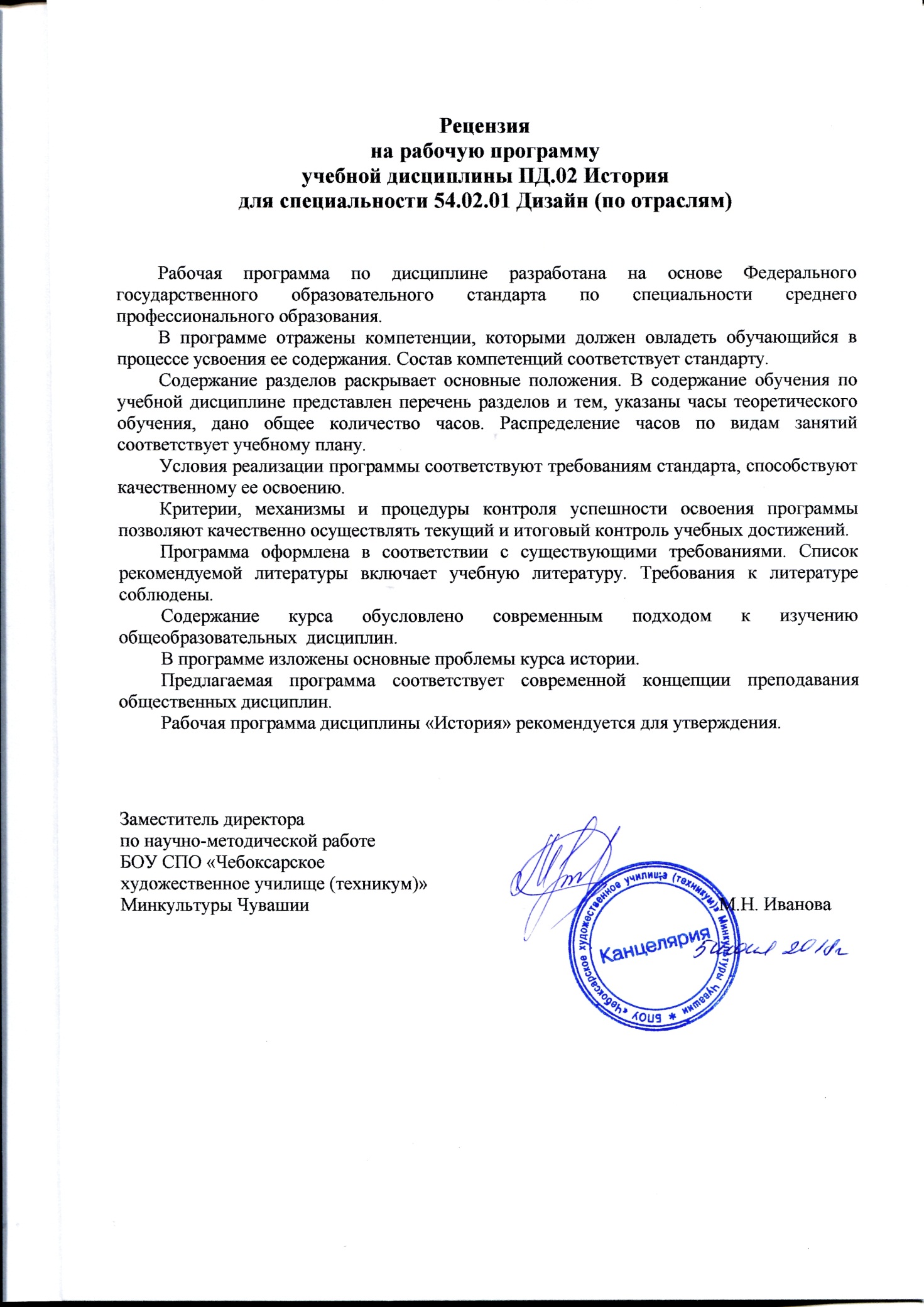 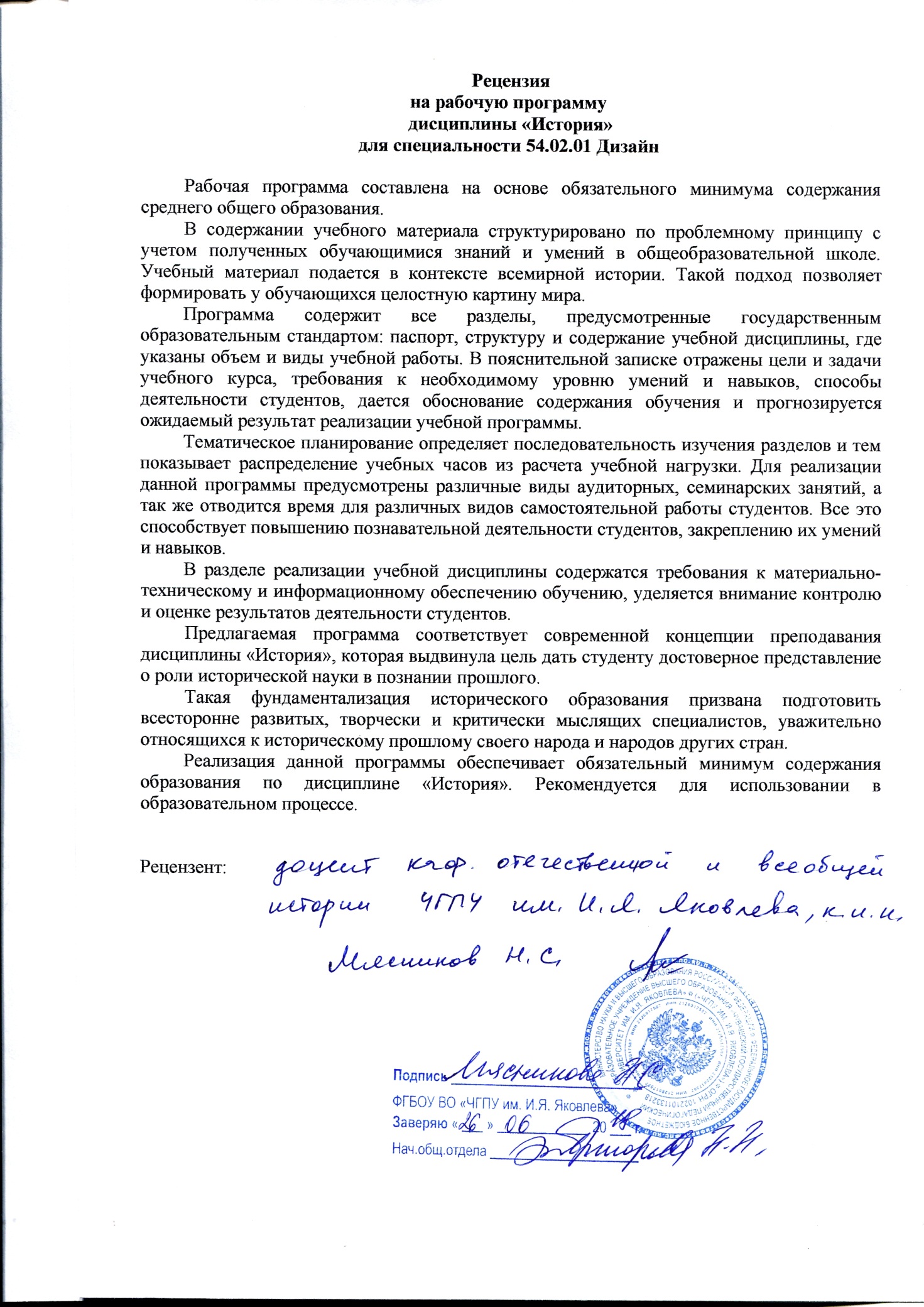 УТВЕРЖДЕНО приказом директора БПОУ «Чебоксарскоехудожественное училище (техникум)» Минкультуры Чувашии      от 20 августа 2018 года  № 43-о                                                      Виды учебной работыОбъем часов1 курс1 курсВиды учебной работыОбъем часовI сем.II сем.Максимальная учебная нагрузка (всего)1084860Обязательная аудитория учебная нагрузка (всего)723240в том числе:лабораторные занятия (не предусмотрено)---практические занятия 131контрольные работы 2,51,51курсовая работа (проект) (не предусмотрено)Самостоятельная работа обучающегося (всего)361620в том числе:самостоятельная работа над курсовой работой (проектом) (если предусмотрено)(не предусмотрено)---внеаудиторная самостоятельная работа: подготовка сообщений, составление таблицы, оформление карты, составление хронологической таблицы, схем, презентаций, подготовка и выполнение рефератов, составление опорных конспектов361620Итоговая аттестация в форме Дифференцированный зачетНаименование разделов и темСодержание учебного материала, практические занятия, самостоятельная работа обучающихся, индивидуальный проект (если предусмотрено)Содержание учебного материала, практические занятия, самостоятельная работа обучающихся, индивидуальный проект (если предусмотрено)Объем часовОбъем часовУровень освоенияУровень освоения1 курс 1 семестр1 курс 1 семестр32 (16)32 (16)ВведениеЗначение изучения истории. Проблема достоверности исторических знаний. Исторические источники, их виды, основные методы работы с ними. Вспомогательные исторические дисциплины. Историческое событие и исторический факт. Концепции исторического развития (формационная, цивилизационная, их сочетание). Периодизация всемирной истории. История России – часть всемирной истории.Значение изучения истории. Проблема достоверности исторических знаний. Исторические источники, их виды, основные методы работы с ними. Вспомогательные исторические дисциплины. Историческое событие и исторический факт. Концепции исторического развития (формационная, цивилизационная, их сочетание). Периодизация всемирной истории. История России – часть всемирной истории.1111ВведениеКонтрольная работа № 1 (входной контроль)Контрольная работа № 1 (входной контроль)1111Раздел 1. Древнейшая стадия истории человечестваРаздел 1. Древнейшая стадия истории человечестваРаздел 1. Древнейшая стадия истории человечества4 (2)4 (2)Тема 1.1. Происхождение человека. Люди эпохи палеолитаСодержание учебного материалаСодержание учебного материала111-21-2Тема 1.1. Происхождение человека. Люди эпохи палеолитаИсточники знаний о древнейшем человеке. Проблемы антропогенеза. Древнейшие виды человека. Расселение древнейших людей по земному шару. Появление человека современного вида. Палеолит. Условия жизни и занятия первобытных людей. Социальные отношения. Родовая община. Формы первобытного брака. Достижения людей палеолита. Причины зарождения и особенности первобытной религии и искусства. Археологические памятники палеолита на территории России.Источники знаний о древнейшем человеке. Проблемы антропогенеза. Древнейшие виды человека. Расселение древнейших людей по земному шару. Появление человека современного вида. Палеолит. Условия жизни и занятия первобытных людей. Социальные отношения. Родовая община. Формы первобытного брака. Достижения людей палеолита. Причины зарождения и особенности первобытной религии и искусства. Археологические памятники палеолита на территории России.111-21-2Тема 1.1. Происхождение человека. Люди эпохи палеолитаПрактическое занятие № 1 «Археологические памятники палеолита на территории России». Работа с картой мест наиболее известных археологических памятников и находок на территории России.Практическое занятие № 1 «Археологические памятники палеолита на территории России». Работа с картой мест наиболее известных археологических памятников и находок на территории России.112-32-3Тема 1.2. Неолитическая революция и ее последствияСодержание учебного материалаСодержание учебного материала2222Тема 1.2. Неолитическая революция и ее последствияПонятие «неолитическая революция». Причины неолитической революции. Зарождение производящего хозяйства, появление земледелия и животноводства. Прародина производящего хозяйства. Последствия неолитической революции. Древнейшие поселения земледельцев и  животноводов. Неолитическая революция на территории современной России. Первое и второе общественное разделение труда. Появление ремесла и торговли. Начало формирования народов. Индоевропейцы и проблема их прародины. Эволюция общественных отношений, усиление неравенства. Соседская община. Племена и союзы племен. Укрепление власти вождей. Возникновение элементов государственности. Древнейшие города.Понятие «неолитическая революция». Причины неолитической революции. Зарождение производящего хозяйства, появление земледелия и животноводства. Прародина производящего хозяйства. Последствия неолитической революции. Древнейшие поселения земледельцев и  животноводов. Неолитическая революция на территории современной России. Первое и второе общественное разделение труда. Появление ремесла и торговли. Начало формирования народов. Индоевропейцы и проблема их прародины. Эволюция общественных отношений, усиление неравенства. Соседская община. Племена и союзы племен. Укрепление власти вождей. Возникновение элементов государственности. Древнейшие города.2222Тема 1.2. Неолитическая революция и ее последствияСамостоятельная работа Подготовка сообщения на тему «Первые религиозные верования: анимизм, тотемизм, фетишизм».Самостоятельная работа Подготовка сообщения на тему «Первые религиозные верования: анимизм, тотемизм, фетишизм».22Раздел 2. Цивилизации Древнего МираРаздел 2. Цивилизации Древнего МираРаздел 2. Цивилизации Древнего Мира6 (2)6 (2)Тема 2.1. Ранние цивилизации, и их отличительные чертыСодержание учебного материалаСодержание учебного материала222Тема 2.1. Ранние цивилизации, и их отличительные чертыХронологические  и  географические  рамки   истории  Древнего  мира.  Традиционное  общество:  специфика социальных   связей,   экономической   жизни,   политических   отношений.   Социальная   пирамида.   Основные сословия и социальные группы в древних обществах. Роль аристократии и жречества. Категории трудового населения.   Политический   строй.   Типы   государств  древности.   Общее   и   особенное   в  развитии  древних цивилизаций.   Египет.   Передняя  Азия.   Индия.   Китай.  Доколумбова  Америка.   Материальная   культура   и экономика   ранних   цивилизаций.   Социальный   строй.   Политическая   и   военная   организация.   Идеология. Менталитет. Расцвет цивилизаций бронзового века и железный век Востока.Новоегипетская держава: экономика, общество, государство. Шедевры древнеегипетской культуры. Вавилон времен   Хаммурапи.   Хетты:   индоевропейцы   в   Малой   Азии.   Эгейский   мир   эпохи   бронзы.   Минойская цивилизация на Крите, ее отличительные черты. Ахейские государства. Ассирийская военная держава и ее преемники в Передней Азии. Персидское «царство царств». Древняя Индия. Империя Маурьев. Формирование древнекитайской цивилизации. Империи Цинь и Хань.Хронологические  и  географические  рамки   истории  Древнего  мира.  Традиционное  общество:  специфика социальных   связей,   экономической   жизни,   политических   отношений.   Социальная   пирамида.   Основные сословия и социальные группы в древних обществах. Роль аристократии и жречества. Категории трудового населения.   Политический   строй.   Типы   государств  древности.   Общее   и   особенное   в  развитии  древних цивилизаций.   Египет.   Передняя  Азия.   Индия.   Китай.  Доколумбова  Америка.   Материальная   культура   и экономика   ранних   цивилизаций.   Социальный   строй.   Политическая   и   военная   организация.   Идеология. Менталитет. Расцвет цивилизаций бронзового века и железный век Востока.Новоегипетская держава: экономика, общество, государство. Шедевры древнеегипетской культуры. Вавилон времен   Хаммурапи.   Хетты:   индоевропейцы   в   Малой   Азии.   Эгейский   мир   эпохи   бронзы.   Минойская цивилизация на Крите, ее отличительные черты. Ахейские государства. Ассирийская военная держава и ее преемники в Передней Азии. Персидское «царство царств». Древняя Индия. Империя Маурьев. Формирование древнекитайской цивилизации. Империи Цинь и Хань.222Тема 2.2. Античная цивилизацияСодержание учебного материалаСодержание учебного материала222-32-3Тема 2.2. Античная цивилизацияАнтичная   цивилизация. Становление   полисной   цивилизации   в   Греции:   географические   и   социальные предпосылки. Великая колонизация, ее причины, направления и последствия. Минойская и микенская цивилизации. Последствия вторжения дорийцев в Грецию. Характерные черты полиса. Великая греческая колонизация и ее последствия. Развитие демократии в Афинах. Спарта и ее роль в истории Древней Греции. Греко-персидские войны, их ход, результаты, последствия. Расцвет демократии в Афинах. Причины и результаты кризиса полиса. Македонское завоевание Греции. Походы Александра Македонского и их результаты. Эллинистические государства – синтез античной и древневосточной цивилизации.Античная   цивилизация. Становление   полисной   цивилизации   в   Греции:   географические   и   социальные предпосылки. Великая колонизация, ее причины, направления и последствия. Минойская и микенская цивилизации. Последствия вторжения дорийцев в Грецию. Характерные черты полиса. Великая греческая колонизация и ее последствия. Развитие демократии в Афинах. Спарта и ее роль в истории Древней Греции. Греко-персидские войны, их ход, результаты, последствия. Расцвет демократии в Афинах. Причины и результаты кризиса полиса. Македонское завоевание Греции. Походы Александра Македонского и их результаты. Эллинистические государства – синтез античной и древневосточной цивилизации.222-32-3Тема 2.2. Античная цивилизацияПрактическая работа № 2Сравнительная характеристика развития Древней Греции и Древнего Рима.Практическая работа № 2Сравнительная характеристика развития Древней Греции и Древнего Рима.222-32-3Тема 2.3. Культура и религия Древнего мира.Содержание учебного материалаСодержание учебного материала222Тема 2.3. Культура и религия Древнего мира.Особенности культуры и религиозных воззрений Древнего Востока. Монотеизм. Иудаизм. Буддизм — древнейшая мировая религия. Зарождение конфуцианства в Китае. Достижения культуры Древней Греции. Особенности древнеримской культуры. Античная философия, наука, литература, архитектура, изобразительное искусство. Античная культура как фундамент современной мировой культуры. Религиозные представления древних греков и римлян. Возникновение христианства. Особенности христианского вероучения и церковной структуры. Превращение христианства в государственную религию Римской империи.Особенности культуры и религиозных воззрений Древнего Востока. Монотеизм. Иудаизм. Буддизм — древнейшая мировая религия. Зарождение конфуцианства в Китае. Достижения культуры Древней Греции. Особенности древнеримской культуры. Античная философия, наука, литература, архитектура, изобразительное искусство. Античная культура как фундамент современной мировой культуры. Религиозные представления древних греков и римлян. Возникновение христианства. Особенности христианского вероучения и церковной структуры. Превращение христианства в государственную религию Римской империи.222Тема 2.3. Культура и религия Древнего мира.Самостоятельная работаЗаполнение сравнительной таблицы «Боги Древней Греции и Древнего Рима».Самостоятельная работаЗаполнение сравнительной таблицы «Боги Древней Греции и Древнего Рима».2Раздел 3. История России с древнейших времен до конца XVII векаРаздел 3. История России с древнейших времен до конца XVII векаРаздел 3. История России с древнейших времен до конца XVII века21 (12)Тема 3.1. Восточная Европа: природа, среда и человек	Содержание учебного материалаСодержание учебного материала222Тема 3.1. Восточная Европа: природа, среда и человек	Влияние географических особенностей Восточной Европы на образ жизни населявших ее людей. Выделение языковых семей. Индоевропейская языковая общность. Древнеевропейские диалекты и языки индоиранской группы в Восточной Европе. Племена и народы Восточной Европы в древности. Заселение Восточной Европы. Племена и народы Северного Причерноморья в I тысячелетии до н. э. Споры о происхождении и прародине славян. Славяне и Великое переселение народов (IV—VI вв.). Его причины. Германские и славянские племена в Европе. Распад славянской общности. Основные пути миграции славян. Готы. Гунны.   Тюрки. Аварский   и   Хазарский   каганаты.   Финно-угорские   племена.   Византия   и народы Восточной Европы. Заселение славянами Балканского полуострова. Империя и славянство: мир цивилизации и мир варваров.Влияние географических особенностей Восточной Европы на образ жизни населявших ее людей. Выделение языковых семей. Индоевропейская языковая общность. Древнеевропейские диалекты и языки индоиранской группы в Восточной Европе. Племена и народы Восточной Европы в древности. Заселение Восточной Европы. Племена и народы Северного Причерноморья в I тысячелетии до н. э. Споры о происхождении и прародине славян. Славяне и Великое переселение народов (IV—VI вв.). Его причины. Германские и славянские племена в Европе. Распад славянской общности. Основные пути миграции славян. Готы. Гунны.   Тюрки. Аварский   и   Хазарский   каганаты.   Финно-угорские   племена.   Византия   и народы Восточной Европы. Заселение славянами Балканского полуострова. Империя и славянство: мир цивилизации и мир варваров.222Тема 3.1. Восточная Европа: природа, среда и человек	Самостоятельная работаПодготовка доклада на тему: «Установление причинно-следственных связей социальных конфликтов в Средние века».Оформление таблицы по теме «Варварские правды».Самостоятельная работаПодготовка доклада на тему: «Установление причинно-следственных связей социальных конфликтов в Средние века».Оформление таблицы по теме «Варварские правды».2Тема 3.2. Восточные славяне VII-VIII вв.Содержание учебного материалаСодержание учебного материала1		2		2Тема 3.2. Восточные славяне VII-VIII вв.Быт и хозяйство восточных славян. Жилище. Одежда. Формы хозяйствования. Общественные отношения. Семья. Роль женщин в общине. Верования. Славянский пантеон и языческие обряды. Формирование основ государственности восточных славян. Предпосылки   образования   государства   у   восточных   славян. Разложение   первобытно-общинного   строя. Формирование союзов  племен.  Славяне  в  Восточной  Европе.  Особенности  ее  хозяйственного  освоения. Первые славянские государства Европы (Первое Болгарское царство, Великоморавская держава, Польша). Крещение южных и западных славян. Вече и его роль в древнеславянском обществе. Князья и дружинники: происхождение и социальный статус.Быт и хозяйство восточных славян. Жилище. Одежда. Формы хозяйствования. Общественные отношения. Семья. Роль женщин в общине. Верования. Славянский пантеон и языческие обряды. Формирование основ государственности восточных славян. Предпосылки   образования   государства   у   восточных   славян. Разложение   первобытно-общинного   строя. Формирование союзов  племен.  Славяне  в  Восточной  Европе.  Особенности  ее  хозяйственного  освоения. Первые славянские государства Европы (Первое Болгарское царство, Великоморавская держава, Польша). Крещение южных и западных славян. Вече и его роль в древнеславянском обществе. Князья и дружинники: происхождение и социальный статус.1		2		2Тема 3.3. Карта Восточной Европы к началу IX века Рождение Киевской РусиСодержание учебного материалаСодержание учебного материала122Тема 3.3. Карта Восточной Европы к началу IX века Рождение Киевской РусиПлеменные союзы восточных славян. Общественный строй. Князья и их дружины. Свободные и несвободные. Религия и мифологические представления о природе и человеке. Хозяйство и быт, повседневная жизнь. «Путь из варяг в греки». Споры о происхождении и роли варягов. Точки зрения на природу государственности на Руси. Первые русские князья и их деятельность: военные походы и реформы. Дань и данничество.Племенные союзы восточных славян. Общественный строй. Князья и их дружины. Свободные и несвободные. Религия и мифологические представления о природе и человеке. Хозяйство и быт, повседневная жизнь. «Путь из варяг в греки». Споры о происхождении и роли варягов. Точки зрения на природу государственности на Руси. Первые русские князья и их деятельность: военные походы и реформы. Дань и данничество.122Тема 3.3. Карта Восточной Европы к началу IX века Рождение Киевской РусиСамостоятельная работаСоставление хронологической таблицы о деятельности первых русских князей.Самостоятельная работаСоставление хронологической таблицы о деятельности первых русских князей.2Тема 3.4. Крещение Руси и его значение.Содержание учебного материалаСодержание учебного материала233Тема 3.4. Крещение Руси и его значение.Начало правления князя Владимира Святославича. Организация защиты Руси от кочевников. Крещение Руси: причины, основные события, значение. Христианство и язычество. Церковная организация на Руси. Монастыри. Распространение культуры и письменности.Начало правления князя Владимира Святославича. Организация защиты Руси от кочевников. Крещение Руси: причины, основные события, значение. Христианство и язычество. Церковная организация на Руси. Монастыри. Распространение культуры и письменности.233Тема 3.5. Русь и ее соседи в XI-XII вв.Содержание учебного материалаСодержание учебного материала21-21-2Тема 3.5. Русь и ее соседи в XI-XII вв.Социально-экономический и политический строй Древней Руси. Земельные отношения. Свободное и зависимое население. Древнерусские города, развитие ремесел и торговли. Русская Правда. Политика Ярослава Мудрого и Владимира Мономаха. Древняя Русь и ее соседи.Социально-экономический и политический строй Древней Руси. Земельные отношения. Свободное и зависимое население. Древнерусские города, развитие ремесел и торговли. Русская Правда. Политика Ярослава Мудрого и Владимира Мономаха. Древняя Русь и ее соседи.21-21-2Тема 3.5. Русь и ее соседи в XI-XII вв.Социально-экономический и политический строй Древней Руси. Земельные отношения. Свободное и зависимое население. Древнерусские города, развитие ремесел и торговли. Русская Правда. Политика Ярослава Мудрого и Владимира Мономаха. Древняя Русь и ее соседи.Социально-экономический и политический строй Древней Руси. Земельные отношения. Свободное и зависимое население. Древнерусские города, развитие ремесел и торговли. Русская Правда. Политика Ярослава Мудрого и Владимира Мономаха. Древняя Русь и ее соседи.1-21-2Тема 3.6. Право Древней Руси. Истоки русской культурыСодержание учебного материалаСодержание учебного материала122Тема 3.6. Право Древней Руси. Истоки русской культурыПраво в Древней Руси. «Русская правда». Власть и собственность. Основные категории населения. Князь и боярство. Знатные и простолюдины. Свободные и несвободные. Город и горожане. Истоки русской культуры. Значение христианства в становлении национальной культуры. Устное народное творчество.  Славянская  письменность.  Древнерусская  литература.   Архитектура.  Живопись.  Складывание местных культурных центров. Древняя Русь в контексте всемирной истории. Сходное и различное в экономических, социальных,  политических  и культурных тенденциях в развитии Западной и Восточной Европы.Право в Древней Руси. «Русская правда». Власть и собственность. Основные категории населения. Князь и боярство. Знатные и простолюдины. Свободные и несвободные. Город и горожане. Истоки русской культуры. Значение христианства в становлении национальной культуры. Устное народное творчество.  Славянская  письменность.  Древнерусская  литература.   Архитектура.  Живопись.  Складывание местных культурных центров. Древняя Русь в контексте всемирной истории. Сходное и различное в экономических, социальных,  политических  и культурных тенденциях в развитии Западной и Восточной Европы.122Тема 3.7. Древняя Русь в эпоху политической раздробленностиСодержание учебного материалаСодержание учебного материала122Тема 3.7. Древняя Русь в эпоху политической раздробленностиПричины раздробленности. Междоусобная борьба князей. Древняя Русь и Великая степь. Крупнейшие земли и княжества Руси, их особенности. Великий Новгород. Хозяйственное, социальное и политическое развитие. Владимиро-Суздальское княжество. Роль городов и ремесла. Политическое устройство. Галицко-Волынское княжество. Земледелие, города и ремесло. Роль боярства. Объединение княжества при Романе Мстиславиче и Данииле Галицком.Причины раздробленности. Междоусобная борьба князей. Древняя Русь и Великая степь. Крупнейшие земли и княжества Руси, их особенности. Великий Новгород. Хозяйственное, социальное и политическое развитие. Владимиро-Суздальское княжество. Роль городов и ремесла. Политическое устройство. Галицко-Волынское княжество. Земледелие, города и ремесло. Роль боярства. Объединение княжества при Романе Мстиславиче и Данииле Галицком.122Тема 3.8. Борьба Руси синоземнымизавоевателямиСодержание учебного материалаСодержание учебного материала222Тема 3.8. Борьба Руси синоземнымизавоевателямиОбщественно-экономический строй монгольских племен. Образование державы Чингисхана и монгольские завоевания. Нашествие Батыя на Русь. Образование   Золотой   Орды,   ее   социально-экономическое   и   политическое  устройство.   Политическое   и культурное значение распространения ислама. Русь под властью Золотой Орды.Общественно-экономический строй монгольских племен. Образование державы Чингисхана и монгольские завоевания. Нашествие Батыя на Русь. Образование   Золотой   Орды,   ее   социально-экономическое   и   политическое  устройство.   Политическое   и культурное значение распространения ислама. Русь под властью Золотой Орды.222Тема 3.8. Борьба Руси синоземнымизавоевателямиСамостоятельная работа Работа с картой: Анализ исторической информации о направлениях завоевательных походов монголовСамостоятельная работа Работа с картой: Анализ исторической информации о направлениях завоевательных походов монголов2Тема 3.9. Русь на пути к возрождениюСодержание учебного материалаСодержание учебного материала122Тема 3.9. Русь на пути к возрождениюПолитическая и конфессиональная карта Восточной Европы в XIV-XV вв. Восстановление экономического уровня после нашествия монголо-татар. Земледелие и землевладение. Формы собственности и категории населения. Князь и его приближенные. Роль боярства. Формирование дворянства. Город и ремесло. Церковь и духовенство. Роль монастырей в хозяйственном освоении Северо-Восточной Руси.Русь  и  Золотая  Орда  в XIV  в.   Борьба за  великое  княжение.  Экономическое  и  политическое усиление Московского  княжества.  Борьба  Москвы  и  Твери.  Иван  Калита.  Дмитрий Донской  и  начало борьбы за свержение ордынского ига. Куликовская битва и ее значение. Церковь  в   период объединения   Руси.   Перенос  митрополии   в   Москву.   Митрополит Алексей   и  Сергий Радонежский. Флорентийская уния. Обособление западных территорий Руси. Великое княжество Литовское и Польша. Борьба Руси, Литвы и Орды за политическое господство в Восточной Европе. Особое    положение    Новгородской    республики.  «Вольности»    новгородские.    Еретические    движения. «Стригольники» и «жидовствующие». Отношения с Москвой.Политическая и конфессиональная карта Восточной Европы в XIV-XV вв. Восстановление экономического уровня после нашествия монголо-татар. Земледелие и землевладение. Формы собственности и категории населения. Князь и его приближенные. Роль боярства. Формирование дворянства. Город и ремесло. Церковь и духовенство. Роль монастырей в хозяйственном освоении Северо-Восточной Руси.Русь  и  Золотая  Орда  в XIV  в.   Борьба за  великое  княжение.  Экономическое  и  политическое усиление Московского  княжества.  Борьба  Москвы  и  Твери.  Иван  Калита.  Дмитрий Донской  и  начало борьбы за свержение ордынского ига. Куликовская битва и ее значение. Церковь  в   период объединения   Руси.   Перенос  митрополии   в   Москву.   Митрополит Алексей   и  Сергий Радонежский. Флорентийская уния. Обособление западных территорий Руси. Великое княжество Литовское и Польша. Борьба Руси, Литвы и Орды за политическое господство в Восточной Европе. Особое    положение    Новгородской    республики.  «Вольности»    новгородские.    Еретические    движения. «Стригольники» и «жидовствующие». Отношения с Москвой.122Тема 3.9. Русь на пути к возрождениюСамостоятельная работаРабота со схемой: Анализ исторической информации о Куликовской битве.Самостоятельная работаРабота со схемой: Анализ исторической информации о Куликовской битве.1Тема 3.10. От Руси к РоссииСодержание учебного материалаСодержание учебного материала22-32-3Тема 3.10. От Руси к РоссииСоциальная     структура     русского    общества.     Соотношение    социальных,   экономических,     внутри- и внешнеполитических факторов, единство культуры. Характер и особенности объединения  Руси. Иван III. Присоединение Новгорода и других земель. Свержение ордынского ига (1480 г.).  Завершение образованияединого Русского государства.Социальная     структура     русского    общества.     Соотношение    социальных,   экономических,     внутри- и внешнеполитических факторов, единство культуры. Характер и особенности объединения  Руси. Иван III. Присоединение Новгорода и других земель. Свержение ордынского ига (1480 г.).  Завершение образованияединого Русского государства.22-32-3Тема 3.10. От Руси к РоссииПрактическое занятие № 3«Становление российского государства» (выступление с презентациями)Практическое занятие № 3«Становление российского государства» (выступление с презентациями)22-32-3Тема 3.10. От Руси к РоссииСамостоятельна работаСоставление презентации на предложенные темы:Значение Крещения Руси.Три крупных удельных княжества периода феодальной раздробленности.Последствия ордынского владычества для Руси.Деревянное и каменное зодчество на Руси.Значение Куликовской битвы.Образование единого Русского государства и его значение.Символы Российского государства в XVв.Самостоятельна работаСоставление презентации на предложенные темы:Значение Крещения Руси.Три крупных удельных княжества периода феодальной раздробленности.Последствия ордынского владычества для Руси.Деревянное и каменное зодчество на Руси.Значение Куликовской битвы.Образование единого Русского государства и его значение.Символы Российского государства в XVв.2Тема 3.10. От Руси к РоссииКонтрольная работа № 2 «От Древней Руси к Российскому государству»	Контрольная работа № 2 «От Древней Руси к Российскому государству»	1Тема 3.11. Россия в период царствования Ивана ГрозногоСодержание учебного материалаСодержание учебного материала1Тема 3.11. Россия в период царствования Ивана ГрозногоТерритория и население России в XVI в. Категории населения. Власть и собственность, закон и право. Города. Елена Глинская. Боярское правление. Венчание на царство Ивана Грозного, формирование самодержавной идеологии.   Избранная   Рада   и   ее   реформы.   Элементы   сословно-представительной   монархии   в   России. Судебник 1550 г. Церковь и государство. Стоглавый собор. Военные преобразования.Опричнина и причины ее введения. Опричный террор. Социально-экономические и политические последствия опричнины. Иван Грозный и Андрей Курбский. Митрополит Филипп. Экономическое положение и социально-политические противоречия в русском обществе конца XVI в. Мнения историков о сущности опричнины. Основные  направления  внешней  политики  Ивана Грозного.  Присоединение  Казанского  и  Астраханского ханств. Вхождение башкирских земель в состав России. Укрепление позиций России на Кавказе. Отношения с Крымским ханством. «Дикое поле». Казачество.Борьба за выход к Балтийскому морю. Ливонская война (1558-1583гг.). Образование Речи Посполитой (1569 г.). Поражение и территориальные потери России. Народы Урала и Приуралья в составе Сибирского ханства. Поход Ермака. Вхождение Западной Сибири в состав Российского государства.Территория и население России в XVI в. Категории населения. Власть и собственность, закон и право. Города. Елена Глинская. Боярское правление. Венчание на царство Ивана Грозного, формирование самодержавной идеологии.   Избранная   Рада   и   ее   реформы.   Элементы   сословно-представительной   монархии   в   России. Судебник 1550 г. Церковь и государство. Стоглавый собор. Военные преобразования.Опричнина и причины ее введения. Опричный террор. Социально-экономические и политические последствия опричнины. Иван Грозный и Андрей Курбский. Митрополит Филипп. Экономическое положение и социально-политические противоречия в русском обществе конца XVI в. Мнения историков о сущности опричнины. Основные  направления  внешней  политики  Ивана Грозного.  Присоединение  Казанского  и  Астраханского ханств. Вхождение башкирских земель в состав России. Укрепление позиций России на Кавказе. Отношения с Крымским ханством. «Дикое поле». Казачество.Борьба за выход к Балтийскому морю. Ливонская война (1558-1583гг.). Образование Речи Посполитой (1569 г.). Поражение и территориальные потери России. Народы Урала и Приуралья в составе Сибирского ханства. Поход Ермака. Вхождение Западной Сибири в состав Российского государства.1Тема 3.11. Россия в период царствования Ивана ГрозногоСамостоятельная работаРабота с картой: анализ исторической информации о территории и населении России в XVI в.Самостоятельная работаРабота с картой: анализ исторической информации о территории и населении России в XVI в.1Тема 3.12. Смутное время начала XVII века.Содержание учебного материалаСодержание учебного материала122Тема 3.12. Смутное время начала XVII века.Предпосылки   Смуты   в   России.   Династический   вопрос.   Борис   Годунов   и   его   политика.   Учреждение патриаршества. Начало гражданской войны в России. Самозванцы. Народные восстания. Вмешательство Польши и Швеции во внутренние дела России. Семибоярщина. Польские войска в Москве. Первое и второе ополчения. Кузьма Минин и Дмитрий Пожарский. Земский собор 1613 г. и начало правленияРомановых.  Окончание гражданской  войны.  Причины  и условия становления сословно-представительной монархии и ее особенности в России.Предпосылки   Смуты   в   России.   Династический   вопрос.   Борис   Годунов   и   его   политика.   Учреждение патриаршества. Начало гражданской войны в России. Самозванцы. Народные восстания. Вмешательство Польши и Швеции во внутренние дела России. Семибоярщина. Польские войска в Москве. Первое и второе ополчения. Кузьма Минин и Дмитрий Пожарский. Земский собор 1613 г. и начало правленияРомановых.  Окончание гражданской  войны.  Причины  и условия становления сословно-представительной монархии и ее особенности в России.122Тема 3.13. Россия в середине и второй половине XVIIСодержание учебного материала	Содержание учебного материала	122Тема 3.13. Россия в середине и второй половине XVIIТерритория и население. Формы землепользования. Города. Ремесла. Торговля. Политика протекционизма. Внутренний   рынок.   Рост   влияния   и   значения   дворянства.   Соборное   уложение   1649   г.   Юридическое оформление крепостного права. Городские восстания середины XVII столетия.Территория и население. Формы землепользования. Города. Ремесла. Торговля. Политика протекционизма. Внутренний   рынок.   Рост   влияния   и   значения   дворянства.   Соборное   уложение   1649   г.   Юридическое оформление крепостного права. Городские восстания середины XVII столетия.122Тема 3.14.Политический строй России. Церковный расколСодержание учебного материала	Содержание учебного материала	122Тема 3.14.Политический строй России. Церковный расколПолитический строй России. Развитие приказной системы. Падение роли Боярской думы и земских соборов. Характер и особенности российского самодержавия. Реформы   Никона  и   церковный   раскол.   Культурное   и   политическое  значение.   Крестьянская   война  под предводительством Степана Разина. Основные   направления   внешней   политики   России.   Присоединение   Левобережной   Украины.   Войны   со Швецией и Турцией. Освоение Сибири и Дальнего Востока. Характер российской колонизации.Политический строй России. Развитие приказной системы. Падение роли Боярской думы и земских соборов. Характер и особенности российского самодержавия. Реформы   Никона  и   церковный   раскол.   Культурное   и   политическое  значение.   Крестьянская   война  под предводительством Степана Разина. Основные   направления   внешней   политики   России.   Присоединение   Левобережной   Украины.   Войны   со Швецией и Турцией. Освоение Сибири и Дальнего Востока. Характер российской колонизации.122Тема 3.14.Политический строй России. Церковный расколСамостоятельная работаСоставить таблицу по внешней политике России при Алексее Михайловиче.Подготовка сообщений по темам:Реформы патриарха НиконаЦерковный расколРазвитие зодчества в России в XIII – XVII вв.Образование и наука в XVIII веке.Самостоятельная работаСоставить таблицу по внешней политике России при Алексее Михайловиче.Подготовка сообщений по темам:Реформы патриарха НиконаЦерковный расколРазвитие зодчества в России в XIII – XVII вв.Образование и наука в XVIII веке.2Тема 3.15. Русская культура в XIII-XVII вв.Содержание учебного материалаСодержание учебного материала122Тема 3.15. Русская культура в XIII-XVII вв.Литература,  живопись,  архитектура.   Религиозные  споры.   Публицистика.  «Домострой».  Социальная   роль женщины.   Быт  и   нравы.  «Обмирщение»   русской   культуры   в   XVII   в.   Расширение  культурных  связей  с Западной Европой. Создание школ. Славяно-греко-латинская академия. Новые жанры в литературе. Симеон Полоцкий. Протопоп Аввакум. Основные  понятия:  индоевропейская  общность,  крещение,  племенные союзы,  вече,  князь, дружина, дань, данничество,  боярство,   национальная   культура,   раздробленность,  междоусобицы,   иго,  экспансия,  основы национального   самосознания,  уния,   митрополит,   патриарх,  объединительный   процесс,   централизованное государство, Судебник, крепостное право, приказный строй. Боярская дума, помещики, дворяне, иосифляне, нестяжатели, царь, опричнина, террор, самодержавие, казачество, гражданская война, раскол, крестьянская война.Литература,  живопись,  архитектура.   Религиозные  споры.   Публицистика.  «Домострой».  Социальная   роль женщины.   Быт  и   нравы.  «Обмирщение»   русской   культуры   в   XVII   в.   Расширение  культурных  связей  с Западной Европой. Создание школ. Славяно-греко-латинская академия. Новые жанры в литературе. Симеон Полоцкий. Протопоп Аввакум. Основные  понятия:  индоевропейская  общность,  крещение,  племенные союзы,  вече,  князь, дружина, дань, данничество,  боярство,   национальная   культура,   раздробленность,  междоусобицы,   иго,  экспансия,  основы национального   самосознания,  уния,   митрополит,   патриарх,  объединительный   процесс,   централизованное государство, Судебник, крепостное право, приказный строй. Боярская дума, помещики, дворяне, иосифляне, нестяжатели, царь, опричнина, террор, самодержавие, казачество, гражданская война, раскол, крестьянская война.122Итого за 1 семестр Максимальная учебная нагрузка (всего)  - 48Обязательная аудиторная учебная нагрузка (всего) – 32 в том числе практические занятия – 3Самостоятельная работа обучающегося (всего) – 16	Итого за 1 семестр Максимальная учебная нагрузка (всего)  - 48Обязательная аудиторная учебная нагрузка (всего) – 32 в том числе практические занятия – 3Самостоятельная работа обучающегося (всего) – 16	Итого за 1 семестр Максимальная учебная нагрузка (всего)  - 48Обязательная аудиторная учебная нагрузка (всего) – 32 в том числе практические занятия – 3Самостоятельная работа обучающегося (всего) – 16	Итого за 1 семестр Максимальная учебная нагрузка (всего)  - 48Обязательная аудиторная учебная нагрузка (всего) – 32 в том числе практические занятия – 3Самостоятельная работа обучающегося (всего) – 16	Итого за 1 семестр Максимальная учебная нагрузка (всего)  - 48Обязательная аудиторная учебная нагрузка (всего) – 32 в том числе практические занятия – 3Самостоятельная работа обучающегося (всего) – 16	Итого за 1 семестр Максимальная учебная нагрузка (всего)  - 48Обязательная аудиторная учебная нагрузка (всего) – 32 в том числе практические занятия – 3Самостоятельная работа обучающегося (всего) – 16									1 курс 2 семестр											1 курс 2 семестр											1 курс 2 семестр											1 курс 2 семестр											1 курс 2 семестр											1 курс 2 семестр			Раздел 4. Россия в XVIII векеРаздел 4. Россия в XVIII векеРаздел 4. Россия в XVIII веке6 (3)Тема 4.1. Россия в период реформ Петра IСодержание учебного материалаСодержание учебного материала12-32-3Тема 4.1. Россия в период реформ Петра IДискуссии о Петре I, значении и цене его преобразований. Начало царствования Петра I. Стрелецкое восстание. Правление царевны Софьи. Крымские походы В. В. Голицына. Начало самостоятельного правления Петра I. Азовские походы. Великое посольство. Первые преобразования. Северная война: причины, основные события, итоги. Значение Полтавской битвы. Прутский и Каспийский походы. Провозглашение России империей. Государственные реформы Петра I. Реорганизация армии. Реформы государственного управления (учреждение Сената, коллегий, губернская реформа и др.). Указ о единонаследии. Табель о рангах. Утверждение абсолютизма. Церковная реформа. Развитие экономики. Политика протекционизма и меркантилизма. Подушная подать. Введение паспортной системы. Социальные движения. Восстания в Астрахани, на Дону. Итоги и цена преобразований Петра Великого.Дискуссии о Петре I, значении и цене его преобразований. Начало царствования Петра I. Стрелецкое восстание. Правление царевны Софьи. Крымские походы В. В. Голицына. Начало самостоятельного правления Петра I. Азовские походы. Великое посольство. Первые преобразования. Северная война: причины, основные события, итоги. Значение Полтавской битвы. Прутский и Каспийский походы. Провозглашение России империей. Государственные реформы Петра I. Реорганизация армии. Реформы государственного управления (учреждение Сената, коллегий, губернская реформа и др.). Указ о единонаследии. Табель о рангах. Утверждение абсолютизма. Церковная реформа. Развитие экономики. Политика протекционизма и меркантилизма. Подушная подать. Введение паспортной системы. Социальные движения. Восстания в Астрахани, на Дону. Итоги и цена преобразований Петра Великого.12-32-3Тема 4.1. Россия в период реформ Петра IСамостоятельная работаПодготовка презентации на темы: «Русская культура XVIII в.»«Изменение в быту»Самостоятельная работаПодготовка презентации на темы: «Русская культура XVIII в.»«Изменение в быту»1Тема 4.2. Культурный переворот петровского времениСодержание учебного материалаСодержание учебного материала122Тема 4.2. Культурный переворот петровского времениНововведения в культуре петровских времен. Просвещение    и    наука.    Архитектура    и    градостроительство.    Искусство.    Реформа   быта.    Восприятие «преображенной России» современниками. Нововведения в культуре петровских времен. Просвещение    и    наука.    Архитектура    и    градостроительство.    Искусство.    Реформа   быта.    Восприятие «преображенной России» современниками. 122Тема 4.3. Внутренняя и внешняя политика приемников Петра (1725-1762 гг.)Содержание учебного материалаСодержание учебного материала122Тема 4.3. Внутренняя и внешняя политика приемников Петра (1725-1762 гг.)Просвещение    и    наука. Архитектура    и    градостроительство.    Искусство. Реформа быта.    Восприятие «преображенной России». Внутренняя   и   внешняя   политика   преемников   Петра   I   Причины   дворцовых   переворотов.   Екатерина   I. Верховный Тайный совет. Петр II. «Затейка» верховников и воцарение Анны Иоанновны. Бироновщина. Политическая   борьба   и   дворцовый   переворот   1741   г    Социально-экономическая   политика   Елизаветы Петровны.  Участие  России  в  Семилетней  войне.  Правление  Петра  III.  Дворцовый  переворот   1762  г.  и воцарение Екатерины II.Просвещение    и    наука. Архитектура    и    градостроительство.    Искусство. Реформа быта.    Восприятие «преображенной России». Внутренняя   и   внешняя   политика   преемников   Петра   I   Причины   дворцовых   переворотов.   Екатерина   I. Верховный Тайный совет. Петр II. «Затейка» верховников и воцарение Анны Иоанновны. Бироновщина. Политическая   борьба   и   дворцовый   переворот   1741   г    Социально-экономическая   политика   Елизаветы Петровны.  Участие  России  в  Семилетней  войне.  Правление  Петра  III.  Дворцовый  переворот   1762  г.  и воцарение Екатерины II.122Тема 4.4. Россия во второй половине XVIII в.Содержание учебного материалаСодержание учебного материала1	2	2Тема 4.4. Россия во второй половине XVIII в.«Просвещенный абсолютизм» Екатерины II. Восстание под предводительством Емельяна Пугачева. Характер и  направленность реформ  Екатерины  Великой.  Оценка личности  императрицы  и  итоги екатерининского царствования.«Просвещенный абсолютизм» Екатерины II. Восстание под предводительством Емельяна Пугачева. Характер и  направленность реформ  Екатерины  Великой.  Оценка личности  императрицы  и  итоги екатерининского царствования.1	2	2Тема 4.5. Павел I характеристика личности и основные направленияСодержание учебного материалаСодержание учебного материала122Тема 4.5. Павел I характеристика личности и основные направленияПавел I — характеристика личности и основные направления его политики. Внешняя  политика России во второй  половине XVIII  в.  Выход России  к Черному морю.  Разделы Речи Посполитой и вхождение украинских и белорусских земель в состав Российской империи.Павел I — характеристика личности и основные направления его политики. Внешняя  политика России во второй  половине XVIII  в.  Выход России  к Черному морю.  Разделы Речи Посполитой и вхождение украинских и белорусских земель в состав Российской империи.122Тема 4.6. Культура России в середине и во второй половине XVIII в.Содержание учебного материалаСодержание учебного материала122Тема 4.6. Культура России в середине и во второй половине XVIII в.Русская культура в середине XVIII в. Идеи Просвещения и просвещенное общество в России. Достижения архитектуры и изобразительного искусства. Барокко и классицизм в России. Культура и быт России во второй половине XVIII века. Становление отечественной науки; М. В. Ломоносов. Исследовательские экспедиции. Историческая наука (В. Н. Татищев). Русские изобретатели (И. И. Ползунов, И. П. Кулибин). Общественная мысль (Н. И. Новиков, А. Н. Радищев). Литература: основные направления, жанры, писатели (А. П. Сумароков, Н. М. Карамзин, Г. Р. Державин, Д. И. Фонвизин). Развитие архитектуры, живописи, скульптуры, музыки (стили и течения, художники и их произведения). Театр (Ф. Г. Волков). Итоги развития русской культуры в XVIII в.Русская культура в середине XVIII в. Идеи Просвещения и просвещенное общество в России. Достижения архитектуры и изобразительного искусства. Барокко и классицизм в России. Культура и быт России во второй половине XVIII века. Становление отечественной науки; М. В. Ломоносов. Исследовательские экспедиции. Историческая наука (В. Н. Татищев). Русские изобретатели (И. И. Ползунов, И. П. Кулибин). Общественная мысль (Н. И. Новиков, А. Н. Радищев). Литература: основные направления, жанры, писатели (А. П. Сумароков, Н. М. Карамзин, Г. Р. Державин, Д. И. Фонвизин). Развитие архитектуры, живописи, скульптуры, музыки (стили и течения, художники и их произведения). Театр (Ф. Г. Волков). Итоги развития русской культуры в XVIII в.122Тема 4.6. Культура России в середине и во второй половине XVIII в.Самостоятельная работаПодготовка презентации на темы:«Русская культура XVIII в.»«Изобразительное творчество»«Научные достижения XVIII в.»«Архитектура»«Литература»Самостоятельная работаПодготовка презентации на темы:«Русская культура XVIII в.»«Изобразительное творчество»«Научные достижения XVIII в.»«Архитектура»«Литература»2Раздел 5. Становление индустриальной цивилизацииРаздел 5. Становление индустриальной цивилизацииРаздел 5. Становление индустриальной цивилизации7 (3)Тема 5.1. Различные европейские модели перехода от традиционного к индустриальному обществуТема 5.1. Различные европейские модели перехода от традиционного к индустриальному обществуСодержание учебного материала222Тема 5.1. Различные европейские модели перехода от традиционного к индустриальному обществуТема 5.1. Различные европейские модели перехода от традиционного к индустриальному обществуВарианты   политического   переустройства   общества:   реформа   или   революция?   Европейские   революции середины XIX  в. Движения за реформы: требования, формы организации,  результативность.  Изменение в идеологических и правовых основах государственности.Объединительные процессы в Европе и Америке. Объединение Германии и Италии. Гражданская  война в США. Славянское Возрождение и Россия.222Тема 5.2. Становление гражданского обществаТема 5.2. Становление гражданского обществаСодержание учебного материала122Тема 5.2. Становление гражданского обществаТема 5.2. Становление гражданского обществаТоржество   «договорной»   теории.   Конституционные   документы.   Представительные   органы.   Расширение представительства. Возникновение идейно-политических течений. Консерватизм, либерализм, социализм: идейные платформы и социальная база. Становление партий и формы партийной деятельности.122Тема 5.3. Развитие капиталистических отношений и социальной структуры индустриального обществаТема 5.3. Развитие капиталистических отношений и социальной структуры индустриального обществаСодержание учебного материала222Тема 5.3. Развитие капиталистических отношений и социальной структуры индустриального обществаТема 5.3. Развитие капиталистических отношений и социальной структуры индустриального обществаСоциальный состав общества: старые и новые составляющие. Дворянство. Средний класс. Крестьянство. Пролетариат. Деревенское общество. Городское население: количественный рост, новый образ жизни, новые формы деятельности. Городская семья. Движение за эмансипацию женщин. Будни и праздники горожан.	222Тема 5.4. Особенности духовной жизни нового времениТема 5.4. Особенности духовной жизни нового времениСодержание учебного материала122Тема 5.4. Особенности духовной жизни нового времениТема 5.4. Особенности духовной жизни нового времениМировосприятие человека индустриального общества. Вера в прогресс и культ «положительных» знаний. Формирование  классической  научной  картины  мира.  Научные открытия:  количественная  и  качественная характеристики. Дарвин и дарвинизм. История — «муза века».122Тема 5.4. Особенности духовной жизни нового времениТема 5.4. Особенности духовной жизни нового времениСамостоятельная работаАнализ исторической информации: «Формирование классической научной картины мира».222Тема 5.5. Расцвет книжной культуры. Развитие образованияТема 5.5. Расцвет книжной культуры. Развитие образованияСодержание учебного материала1	2	2Тема 5.5. Расцвет книжной культуры. Развитие образованияТема 5.5. Расцвет книжной культуры. Развитие образованияУниверситеты, школы, формы самообразования. Художественные стили: романтизм, реализм, «исторические» стили, импрессионизм. Основные понятия:  гражданское общество, индустриальное общество, партия,  консерватизм, либерализм, социализм,  «средний  класс»,  научная  картина  мира,  естественно-научные  знания,  дарвинизм,  романтизм, реализм, импрессионизм, художественный стиль.1	2	2Тема 5.5. Расцвет книжной культуры. Развитие образованияТема 5.5. Расцвет книжной культуры. Развитие образованияСамостоятельная работа	Подготовка презентаций по темам:Социальные последствия промышленной революции.Крымская (Восточная) война и ее последствия.Распространение социалистических идей.«Весна народов». События 1848 – 1849 гг.	1Раздел 6. От новой истории к новейшейРаздел 6. От новой истории к новейшейРаздел 6. От новой истории к новейшей14 (7)Тема 6.1. Международные отношения в начале XX в.Тема 6.1. Международные отношения в начале XX в.Содержание учебного материала222Тема 6.1. Международные отношения в начале XX в.Тема 6.1. Международные отношения в начале XX в.Понятие «новейшая история». Важнейшие изменения накарте мира. Первые войны за передел мира. Окончательное формирование двух блоков в Европе (Тройственного союза и Антанты), нарастание противоречий между ними. Особенности экономического развития Великобритании, Франции, Германии, США. Социальные движения и социальные реформы. Реформизм в деятельности правительств. Влияние достижений научно-технического прогресса. Пробуждение Азии в начале ХХ века.222Тема 6.1. Международные отношения в начале XX в.Тема 6.1. Международные отношения в начале XX в.Самостоятельная работаПодготовка реферата «Западное общество в начале XX в.»1Тема 6.2. Научно-технический прогресс на рубеже XIX-XX вв.Тема 6.2. Научно-технический прогресс на рубеже XIX-XX вв.Содержание учебного материала222Тема 6.2. Научно-технический прогресс на рубеже XIX-XX вв.Тема 6.2. Научно-технический прогресс на рубеже XIX-XX вв.Энергетическая революция. Новая физика и распад «неделимого атома». Расширение границ познаваемого мира.   Новые   скорости   информационных   потоков.   Транспорт   —  кровеносная   система   индустриального общества.  Достижения  естественных  наук.  Новые отношения  науки  и  производства.  Индустрия  и среда обитания.222Тема 6.2. Научно-технический прогресс на рубеже XIX-XX вв.Тема 6.2. Научно-технический прогресс на рубеже XIX-XX вв.Самостоятельная работаПодготовка реферата: «Научно-технический прогресс на рубеже XIX-XX вв.»1Тема 6.3. Россия в начале XX векаТема 6.3. Россия в начале XX векаСодержание учебного материала222Тема 6.3. Россия в начале XX векаТема 6.3. Россия в начале XX векаСоциальный   и  демографический   состав   российского   общества.   Быт   и   культура.   Уровень  образования. Особенности    формирования     городского    населения.    Сельское    население    в    период    модернизации. Миграционные процессы. Кризис сословного деления. Социальные стереотипы.222Тема 6.3. Россия в начале XX векаТема 6.3. Россия в начале XX векаСамостоятельная работаПодготовка сообщений о творчестве выдающихся деятелей культуры начала XX века.1Тема 6.4. Российская правовая системаТема 6.4. Российская правовая системаСодержание учебного материала222Тема 6.4. Российская правовая системаТема 6.4. Российская правовая системаСвод  законов   Российской   империи.   Особенности   развития   судебной  системы.   Уголовное,   гражданское, процессуальное, семейное право. Роль традиционного права в жизни общества. Правовая культура населения. Государство. Особенности    российской    монархии.    Система    министерств.    Становление    российскогопарламентаризма. Государственная  дума   и   Государственный  совет. Региональная  структура управления. Местное самоуправление. Общественная   жизнь.   Либерализм   и   консерватизм.   Революция    1905-1907   гг.:   социальный   заказ   на модернизацию или протест против нее. Традиционализм и модернизм в левом движении: народнические и марксистские партии. Экономические реформы СЮ. Витте и П.А. Столыпина. Степень готовности общества к экономической модернизации по западным образцам. Россия в системе международных отношений. Проблемы догоняющей модернизации. «Восточный вопрос» во внешней политике Российской империи. Русско-японская война. Военно-политические блоки. Плюсы и минусы российской национальной политики. Русификация и «мягкая» колонизация. Организация общинного, сословного, городскою и сельского управления у различных народов империи. Национальные элиты в системе государственного управления империи.222Тема 6.5. Первая мировая войнаТема 6.5. Первая мировая войнаСодержание учебного материала222Тема 6.5. Первая мировая войнаТема 6.5. Первая мировая войнаИстоки и причины. Особенности военных конфликтов в XX в.: техносфера против человечества. Тотальный характер войны. Гибель традиционных военно-административных империй. Версальская система. Первый общий кризис либерализма. Трансформация традиционных идеологий в тоталитарные. Россия в Первой мировой войне. Влияние войны на общество. Изменения в социальной структуре. Диспропорции в государственной системе, экономике и национальной  политике. Армия  и общество:  перекос  во  взаимоотношениях.  Государство  и общественные  организации:   попытки   взаимной   интеграции;   замыслы   и   результат.   Изменение  правовой системы. Чрезвычайное законодательство и его восприятие обществом. Февральская революция в России. Причины и ход революции. Эволюция власти и общества от февраля к октябрю 1917 г. Двоевластие. Кризисы Временного    правительства.    Причины    радикализации    общества.  Учредительное собрание: ожидание, деятельность, результат.222Тема 6.5. Первая мировая войнаТема 6.5. Первая мировая войнаСамостоятельная работа: Систематизация материала о событиях на Западном и Восточном фронтах войны (в форме таблицы).222Тема 6.5. Первая мировая войнаТема 6.5. Первая мировая войнаСамостоятельная работа: Систематизация материала о событиях на Западном и Восточном фронтах войны (в форме таблицы).2Тема 6.6. Приход большевиков к власти в РоссииТема 6.6. Приход большевиков к власти в РоссииСодержание учебного материала222Тема 6.6. Приход большевиков к власти в РоссииТема 6.6. Приход большевиков к власти в РоссииСпоры об Октябре 1917 г.: логическое развитие февральских событий или «заговор»? Первые шаги советской власти. Трансформация дореволюционных идей большевиков: государственное управление, армия, экономика. Формирование   однопартийной   системы.   Становление   новой   правовой   системы:   от   первых  декретов  до Конституции 1918 г.222Тема 6.7. Советская Россия в 20-е годыТема 6.7. Советская Россия в 20-е годыСодержание учебного материала222Тема 6.7. Советская Россия в 20-е годыТема 6.7. Советская Россия в 20-е годыГосударственное устройство. «Советская демократия» и партийные органы. Замена конституционных органов власти чрезвычайными. Централизация власти. Однопартийная система от демократии внутри партии до «демократии» внутри руководства. Экономика. «Военный коммунизм»: чрезвычайная мера или форсированная модернизация? Экономические, социальные и политические аспекты политики «военного коммунизма». Гражданская война: причины, действующие лица, политические программы сторон. Красный и белый террор. Причины поражения антибольшевистских сил. Российская эмиграция. Советская Россия на международной арене. Брестский мир. Военная интервенции стран Антанты. Изоляция Советской  России.  Коминтерн.  «Экспорт революции».  Советская  Россия  и  бывшие окраины  Российской империи.222Тема 6.7. Советская Россия в 20-е годыТема 6.7. Советская Россия в 20-е годыСамостоятельная работа Поиск информации о событиях Гражданской войны в родном крае, городе, представление ее в форм презентации, эссе.2Раздел 7. Между мировыми войнамиРаздел 7. Между мировыми войнамиРаздел 7. Между мировыми войнами8 (4)Тема 7.1. Страны Мира в 20-30 годыТема 7.1. Страны Мира в 20-30 годыСодержание учебного материала122Тема 7.1. Страны Мира в 20-30 годыТема 7.1. Страны Мира в 20-30 годыСтраны Европы в 20-е годы XX в. Послевоенный кризис Запада. Социальные теории. Упадок консерватизма. Малые страны перед необходимостью ускоренной модернизации. Система   догоняющего    развития. Маргинализация масс. Возникновение фашизма. Триумфальное шествие авторитарных режимов. Стабилизация 1925-1929 гг. Запад в 30-е годы XX в. Мировой экономический кризис и Великая депрессия: истоки, развитие, последствия. Военная конъюнктура и стихийная реструктуризация экономики ведущих мировых держав. НТП — «локомотив перепроизводства». Различные   пути   преодоления   кризиса,    Кейнсианство   и    компромиссная   схема   Рузвельта.   Крушение Веймарской республики и германский национал-социализм. Тоталитаризм. Народы Азии, Африки и Латинской Америки в первой половине XX в. Основы функционирования колониальных систем в индустриальную эпоху. Первая мировая война и процесс «старения» традиционных   военно-административных   империй. США и доктрина«открытых   дверей». Мандатная система. Китай: путь к обретению самостоятельности. Антиколониальная борьба народов Азии и Африки: ненасилие или вооруженное сопротивление? Латинская Америка на путях модернизации: каудильизм или демократия?122Тема 7.1. Страны Мира в 20-30 годыТема 7.1. Страны Мира в 20-30 годыПрактическое занятие № 4: «Революционные события 1918 – начала 1920-х в Европе, причины мирового экономического кризиса 1929 – 1933 гг.» (выступления с сообщениями).1Тема 7.1. Страны Мира в 20-30 годыТема 7.1. Страны Мира в 20-30 годыСамостоятельная работа Подготовка доклада по теме: «Основы функционирования колониальных систем в индустриальную эпоху».				1Тема 7.2. Международные отношения в 20-30 годы XX векаТема 7.2. Международные отношения в 20-30 годы XX векаСодержание учебного материала222Тема 7.2. Международные отношения в 20-30 годы XX векаТема 7.2. Международные отношения в 20-30 годы XX векаКризис  Версальско-Вашингтонской  системы.  Лига  Наций.  СССР  как  новый  фактор  мировой  политики. Последствия мирового экономического кризиса на международной арене. Возникновение очагов агрессии в Европпе   и   Азии.   Американский   нейтралитет  и   бессилие  европейских   гарантов   мира.   Возникновение   и консолидация реваншистского блока. Политика «умиротворения» агрессоров. Пакт Молотова—Рибентроппа.	222Тема 7.2. Международные отношения в 20-30 годы XX векаТема 7.2. Международные отношения в 20-30 годы XX векаСамостоятельная работа Составление конспекта: «Латинская Америка на путях модернизации»	1Тема 7.3. Строительство социализма в СССР: модернизация на почве традиционализмаТема 7.3. Строительство социализма в СССР: модернизация на почве традиционализмаСодержание учебного материала 222Тема 7.3. Строительство социализма в СССР: модернизация на почве традиционализмаТема 7.3. Строительство социализма в СССР: модернизация на почве традиционализмаКризис    «военного    коммунизма». Новая экономическая политика: сущность и  направления. Диспропорция экономического и социально-правового статуса личности. Постепенный отход  от  идей «мировой революции. Приоритеты   внутригосударственного   строительства. Образование   СССР.   Выбор   путей   объединения.   Конституция   СССР   1924   г.   Основные   направления национально-государственного строительства. Централизация государственного аппарата.222Тема 7.4. Общественно-политическая жизнь в СССР в 20-30 годыТема 7.4. Общественно-политическая жизнь в СССР в 20-30 годыСодержание учебного материала122Тема 7.4. Общественно-политическая жизнь в СССР в 20-30 годыТема 7.4. Общественно-политическая жизнь в СССР в 20-30 годыОсновные  направления  общественно-политического  и  государственного  развития  СССР  в  20-30-е  годы. Внутрипартийная   борьба:   дискуссии   о   путях   социалистической   модернизации   общества.   Становление единоличной    власти    И.В.    Сталина.    Культ    личности.    Переход    от    революционной    идеологии    к традиционалистским   принципам.   Ритуализация   коммунистической   идеологии.   Борьба   с   инакомыслием. Массовые репрессии. Городское  и  сельское  население:  быт, повседневность, социальные стереотипы.  Национально-культурная унификация населения. Рождение образа советского человека. Развитие советской культуры.122Тема 7.4. Общественно-политическая жизнь в СССР в 20-30 годыТема 7.4. Общественно-политическая жизнь в СССР в 20-30 годыСамостоятельная работа:Поиск информации и рассказы студентов о судьбах репрессированных родственников.1Тема 7.5. Развитие экономики в СССР в конце 20-30 годов. Индустриализация, коллективизацияТема 7.5. Развитие экономики в СССР в конце 20-30 годов. Индустриализация, коллективизацияСодержание учебного материала122Тема 7.5. Развитие экономики в СССР в конце 20-30 годов. Индустриализация, коллективизацияТема 7.5. Развитие экономики в СССР в конце 20-30 годов. Индустриализация, коллективизацияРазвитие экономики СССР в конце 20-30-х годов. Форсированная модернизация. Причины свертывания нэпа. Индустриализация. Коллективизация. Соотношение традиционализма в социальной жизни и модернизма в экономике. Успехи и недостатки экономического курса. Внешняя политика СССР в 20-30-е годы: от конфронтации к поиску контактов. Попытки возврата к границам Российской   империи: советско-финляндская война; присоединение Прибалтики, Бессарабии,   Северной Буковины, Западной Украины и Западной Белоруссии. «Культурная революция». Создание советской системы образования. Достижения и потери в сфере науки и искусства. Основные  понятия: догоняющее развитие, маргинализация, тоталитаризм,  авторитарный режим,  мировой экономический   кризис,   нацизм,   кейнсианство,   каудилизм,   реваншизм,   новая   экономическая  политика, «мировая революция», культ личности, индустриализация, коллективизация, традиционализм, «культурная революция».122Тема 7.5. Развитие экономики в СССР в конце 20-30 годов. Индустриализация, коллективизацияТема 7.5. Развитие экономики в СССР в конце 20-30 годов. Индустриализация, коллективизацияСамостоятельная работаСоставление таблицы «Культурная революция».1Раздел 8. Вторая Мировая войнаРаздел 8. Вторая Мировая войнаРаздел 8. Вторая Мировая война5 (3)Тема 8.1. Причины, ход Второй мировой войныТема 8.1. Причины, ход Второй мировой войныСодержание учебного материала122Тема 8.1. Причины, ход Второй мировой войныТема 8.1. Причины, ход Второй мировой войныПричины и ход. «Странная война». Блицкриг вермахта. Изменения в системе международных отношений со вступлением в войну СССР и США. Антигитлеровская коалиция. Ленд-лиз. Военные действия на Тихом и Атлантическом океанах, в Африке и Азии. «Второй фронт» в Европе. Война технологий. Миропорядок Ялты и Потсдама. Возникновение биполярного мира.122Тема 8.1. Причины, ход Второй мировой войныТема 8.1. Причины, ход Второй мировой войныСамостоятельная работаПодготовка сообщения по теме: «Перл Харбор. Вступление в войну США».1Тема 8.2. СССР в годы Великой Отечественной войныТема 8.2. СССР в годы Великой Отечественной войныСодержание учебного материала122Тема 8.2. СССР в годы Великой Отечественной войныТема 8.2. СССР в годы Великой Отечественной войныОбщество в годы войны. Отношение к войне различных национальных, культурных и социальных групп: приоритет патриотизма или коммунистических идеалов? Пропаганда и контрпропаганда. Роль традиционных ценностей и политических стереотипов. Советская культура и идеология в годы войны. Повседневная жизнь на фронте и в тылу. Население на оккупированных территориях. Партизанское движение.  Национальная политика.122Тема 8.2. СССР в годы Великой Отечественной войныТема 8.2. СССР в годы Великой Отечественной войныКонтрольная работа № 3 «Вторая мировая война. Великая Отечественная война»1Тема 8.2. СССР в годы Великой Отечественной войныТема 8.2. СССР в годы Великой Отечественной войныСамостоятельная работаПоиск информации и сообщения студентов о судьбах родственников, принимавших участие в Великой Отечественной войне.Составление хронологической таблицы «Великая Отечественная война: основные боевые операции».1Тема 8.3. Основные этапы военных действийТема 8.3. Основные этапы военных действийСодержание учебного материала122Тема 8.3. Основные этапы военных действийТема 8.3. Основные этапы военных действийСоветское военное искусство. Героизм советских людей в годы войны. Роль советского тыла. Государственный   строй.   Милитаризация   аппарата.   Управление   экономикой   в   военное   время.   Влияние довоенной модернизации экономики на ход военных действий.122Тема 8.3. Основные этапы военных действийТема 8.3. Основные этапы военных действийСамостоятельная работаПодготовка презентаций:	1. Деятельность партизан в годы войны.	2. Тыл в годы войны.	3. Жизнь на оккупированной территории.	4. Чебоксары в годы войны.1Тема 8.4. Решающая роль СССР в разгроме нацизмаТема 8.4. Решающая роль СССР в разгроме нацизмаСодержание учебного материала122Тема 8.4. Решающая роль СССР в разгроме нацизмаТема 8.4. Решающая роль СССР в разгроме нацизмаЗначение и цена Победы в Великой Отечественной войне. Основные   понятия:   блицкриг, антигитлеровская коалиция, биполярный   мир, партизанское   движение, милитаризация, героизм, патриотизм.122Дифференцированный зачетДифференцированный зачетДифференцированный зачетДифференцированный зачетИтого за 2 семестр Максимальная учебная нагрузка (всего)  - 60Обязательная аудиторная учебная нагрузка (всего) – 40в том числе практические занятия – 1 Самостоятельная работа обучающегося (всего) – 20Итого за 2 семестр Максимальная учебная нагрузка (всего)  - 60Обязательная аудиторная учебная нагрузка (всего) – 40в том числе практические занятия – 1 Самостоятельная работа обучающегося (всего) – 20Итого за 2 семестр Максимальная учебная нагрузка (всего)  - 60Обязательная аудиторная учебная нагрузка (всего) – 40в том числе практические занятия – 1 Самостоятельная работа обучающегося (всего) – 20Итого за 2 семестр Максимальная учебная нагрузка (всего)  - 60Обязательная аудиторная учебная нагрузка (всего) – 40в том числе практические занятия – 1 Самостоятельная работа обучающегося (всего) – 20Итого за 2 семестр Максимальная учебная нагрузка (всего)  - 60Обязательная аудиторная учебная нагрузка (всего) – 40в том числе практические занятия – 1 Самостоятельная работа обучающегося (всего) – 20Итого за 2 семестр Максимальная учебная нагрузка (всего)  - 60Обязательная аудиторная учебная нагрузка (всего) – 40в том числе практические занятия – 1 Самостоятельная работа обучающегося (всего) – 20ВсегоВсегоВсего108(72+36)Результаты обучения(освоенные умения, усвоенныезнания)Коды формируемых профессиональных и общихкомпетенцийФормы и методы контроля и оценкирезультатов обученияОсвоенные умения:- проводить поиск исторической информации в источниках разного типа;- критически анализировать источник исторической информации (характеризовать авторство источника, время, обстоятельства и цели его создания);- анализировать историческую информацию, представленную в разных системах (текстах, картах, таблицах, схемах, аудиовизуальных рядах);- различать в исторической информации факты и мнения, исторические описания и исторические объяснения;- устанавливать причинно-следственные связи между явлениями, пространственные и временные рамки изучаемых исторических процессов и явлений;- участвовать в дискуссиях по историческим проблемам, формулировать собственную позицию по обсуждаемым вопросам, используя для аргументации исторические сведения; ОК 1ОК 2ОК 4ОК 8ОК 11Оценка выполнения практической работы. Дифференцированный зачет Усвоенные знания:- основные факты, процессы и явления, характеризующие целостность отечественной и всемирной истории;- периодизацию всемирной и отечественной истории;современные версии и трактовки важнейших проблем отечественной и всемирной истории;- историческую обусловленность современных общественных процессов;- особенности исторического пути России, ее роль в мировом сообществе.ОК 1ОК 2ОК 4ОК 8ОК 11Контрольная проверка знаний у студентов.Устный опрос.Оценка выполнения самостоятельной работы. Оценка выполнения практической работы.Дифференцированный зачет